                                                                                                                            ПРОЕКТ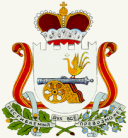           АДМИНИСТРАЦИЯ   ИГОРЕВСКОГО  СЕЛЬСКОГО  ПОСЕЛЕНИЯ                                    ХОЛМ-ЖИРКОВСКОГО РАЙОНА СМОЛЕНСКОЙ ОБЛАСТИ                                             П О С Т А Н О В Л Е Н И ЕВ соответствии с Федеральным законом от 27 июля 2010 года № 210-ФЗ   «Об организации предоставления государственных и муниципальных услуг», постановлением Администрации Игоревского сельского Холм - Жирковского района Смоленской области от 08.02.2013года  № 11 «Об утверждении Порядка разработки и утверждения административных регламентов предоставления муниципальных услуг»              ПОСТАНОВЛЯЕТ:1.Утвердить прилагаемый  административный регламент Администрации Игоревского сельского поселения  Холм - Жирковского района Смоленской области по предоставлению муниципальной услуги «Осуществление передачи (приватизации) жилого помещения всобственность граждан»        2.  Настоящее постановление подлежит обнародованию.         3.  Контроль  за  исполнением  настоящего постановления  оставляю  за    собой.Глава  муниципального образования Игоревского сельского поселенияХолм – Жирковского  района Смоленской области                                                                   Т.А.Семенова                                                                         ПРОЕКТПриложение                                                                                    к постановлению администрации                                                                                           Игоревского сельского поселения                                                                            от ___________ г. № _______Административный регламентпредоставления муниципальной услуги «Осуществление передачи (приватизации) жилого помещения всобственность граждан»1. Общие положения1.1. Предмет административного регламентаНастоящий административный регламент устанавливает порядок предоставления муниципальной услуги «Осуществление передачи (приватизации) жилого помещения в собственность граждан» (далее – муниципальная услуга) и стандарт предоставления муниципальной услуги, в том числе определяет сроки и последовательность административных процедур при предоставлении муниципальной услуги администрацией Игоревского сельского поселения Холм-Жирковского района Смоленской области.1.2. Круг заявителейЗаявителями на получение муниципальной услуги являются граждане Российской Федерации, имеющие право пользования жилыми помещениями муниципального жилищного фонда на условиях социального найма. При предоставлении муниципальной услуги от имени заявителей вправе выступать их законные представители, действующие в силу закона или на основании нотариально удостоверенной доверенности (далее – заявители).1.3. Порядок информирования заявителей о предоставлении муниципальной услуги1.3.1 Сведения о месте нахождения, контактных телефонах и графике работы администрации Игоревского сельского поселения Холм-Жирковского района Смоленской области, организаций, участвующих в предоставлении муниципальной услуги, многофункционального центра  (далее – МФЦ):Место нахождения: 215645, Смоленская область, Холм-Жирковский район, ст.Игоревская , ул.Южная, дом 5Администрация  осуществляет прием заявителей в соответствии со следующим графиком:Справочный телефон – 8 (48139) 2-62-21, факс - 8 (48139) 2-62-21.Адрес официального сайта Администрации в сети Интернет:  адрес электронной почты: adm. igorevskaya@ma:l.ru. При предоставлении муниципальной услуги администрация Игоревского сельского поселения Холм-Жирковского района взаимодействует с Управлением Федеральной службы государственной регистрации, кадастра и картографии и Федеральным казначейством, Федеральной миграционной службой. 1.3.2. Информация о местах нахождения и графике работы Администрации, размещается: igorevskoe.admin-smolensk.ru1) в табличном виде на информационных стендах Администрации; 2) на Интернет-сайте Администрации:  в информационно-телекоммуникационных сетях общего пользования (в том числе в сети Интернет);3) в средствах массовой информации: в газете «Вперед»;	4) на едином портале муниципальных и государственных услуг (функций): www.67.gosuslugi.ru. 2. Стандарт предоставления муниципальной услуги2.1. Наименование муниципальной услуги - «Осуществление передачи (приватизации) жилого помещения в собственность граждан».2.2. Муниципальная услуга предоставляется администрацией Игоревского сельского поселения Холм-Жирковского района Смоленской области (далее – администрация поселения).При предоставлении муниципальной услуги запрещается требовать от заявителя осуществления действий, в том числе согласований, необходимых для получения муниципальной услуги и связанных с обращением в государственные органы, органы местного самоуправления и организации, подведомственные государственным органам и органам местного самоуправления, за исключением получения услуг, включенных в Перечень услуг, которые являются необходимыми и обязательными для предоставления муниципальных услуг на территории Игоревского сельского поселения Холм-Жирковского района.2.3. Результатом предоставления муниципальной услуги является:1) осуществление передачи (приватизации) жилого помещения в собственность граждан;2) отказ в предоставлении муниципальной услуги.2.4. Срок предоставления муниципальной услуги.Решение о предоставлении муниципальной услуги или об отказе в ее предоставлении должно быть принято по результатам рассмотрения соответствующего заявления и иных представленных в соответствии с пунктами 2.7.1 и 2.7.2 раздела 2 Административного регламента документов администрацией поселения в течение двух месяцев со дня представления в данный орган документов, обязанность по представлению которых возложена на заявителя. В случае представления заявителем документов через МФЦ срок предоставления муниципальной услуги исчисляется со дня передачи документов в администрацию поселения.2.5. Перечень нормативных правовых актов, непосредственно регулирующих предоставление муниципальной услуги.Предоставление муниципальной услуги осуществляется в соответствии со следующими нормативными правовыми актами: 1) Конституцией Российской Федерации;2) Жилищным кодексом Российской Федерации (Российская газета от 12 января 2005 г. N 1);3) Гражданским кодексом Российской Федерации (Российская газета от 8 декабря 1994 г. N 238-239, Российская газета от 6, 7, 8 февраля 1996 г. N 23, 24, 25, Российская газета от 28 ноября 2001 г. N 233, Российская газета от 22 декабря 2006 г. N 289);4) Федеральным законом от 06.10.2003 № 131-ФЗ «Об общих принципах организации местного самоуправления в Российской Федерации» (Российская газета от 8 октября 2003 г. N 202);5) Федеральным законом от 27.07.2010 № 210-ФЗ «Об организации предоставления государственных и муниципальных услуг» (Российская газета от 30 июля 2010 г. N 168);6) Законом РФ от 4 июля 1991 N 1541-I «О приватизации жилищного фонда в Российской Федерации» (Ведомости Съезда народных депутатов РСФСР и Верховного Совета РСФСР от 11 июля 1991 г., N 28, ст. 959, Российская газета от 10 января 1993 г. N 5);7) Уставом Игоревского сельского поселения Холм-Жирковского района Смоленской области.2.6. Исчерпывающий перечень документов, необходимых в соответствии с нормативными правовыми актами для предоставления муниципальной услуги и услуг, которые являются необходимыми и обязательными для предоставления муниципальной услуги, подлежащих представлению заявителем, порядок их предоставления.2.6.1.	Основанием для предоставления муниципальной услуги является направленное в администрацию поселения заявление в письменной форме, представленное на личном приеме, направленное почтой или в форме электронного документа через Единый портал государственных и муниципальных услуг (функций) либо поданное через МФЦ по форме согласно приложению 1 к административному регламенту. К указанному заявлению прилагаются следующие документы: 1) документы, подтверждающие право граждан на пользование жилым помещением: ордера и (или) договор социального найма жилого помещения; для лиц, участвующих в приватизации, справка о месте постоянного проживания (регистрации) в период с 04.07.1991 по день подачи документов на приватизацию;2) техническая документация жилого помещения;3) при приватизации отдельно стоящего жилого дома предоставляются землеустроительные документы (кадастровый план, распоряжение главы поселения, договор купли-продажи земельного участка);4) документы, подтверждающие неиспользованное право бесплатной приватизации: справка из отделения филиала ФГУП «Ростехинвентаризация – Федеральное БТИ» о том, что ранее правом приватизации жилого помещения на территории Холм-Жирковского района заявитель не пользовался;5) гражданам, проживающим за пределами Холм-Жирковского района до 2000 года, справка с прежнего места жительства из органа технической инвентаризации о том, что правом приватизации не пользовались.6) разрешение органа опеки и попечительства (в случае, если есть несовершеннолетние дети, которые не будут участвовать в приватизации жилья);7) согласие всех зарегистрированных в жилом помещении совершеннолетних членов семьи, в том числе временно отсутствующих, на приватизацию жилого помещения либо согласие на отказ от права приватизации недвижимого имущества, за исключением тех, кто ранее использовал свое право на приватизацию, заверенное в порядке, установленном законом;8) копия свидетельства о смерти граждан, которые были зарегистрированы на приватизируемом жилом помещении;9) копия документов, подтверждающих перемену фамилии, имени, отчества;10) выписка из Единого государственного реестра недвижимости о правах отдельного лица на имевшиеся (имеющиеся) у него объекты недвижимого имущества;11) выписка из реестра муниципальной собственности Игоревского сельского поселения о включении жилого помещения в реестр муниципальной собственности;12) справка о составе семьи заявителя;13) cправка о лицах, прописанных в приватизируемом муниципальном жилом помещении;14) выписка из паспортного стола на несовершеннолетних детей, выбывших с приватизируемой площади с 01.01.2005.2.6.2. Заявитель вправе не представлять документы, предусмотренные подпунктами 10-11, 13, 14 пункта 2.6.1 раздела 2 Административного регламента.Для рассмотрения заявления администрация поселения запрашивает указанные документы (их копии или содержащиеся в них сведения) в порядке межведомственного информационного взаимодействия, если они не были представлены заявителем по собственной инициативе.2.6.3. Администрация поселения не вправе требовать от заявителя представление других документов кроме документов, истребование которых у заявителя допускается в соответствии с подпунктами 2.6.1 и 2.6.2 раздела 2 административного регламента. Заявителю выдается расписка в получении от заявителя документов с указанием их перечня и даты их получения органом, осуществляющим согласование, а также с указанием перечня документов, которые будут получены по межведомственным запросам. В случае представления документов через МФЦ расписка выдается указанным МФЦ. Государственные органы, органы местного самоуправления и подведомственные государственным органам или органам местного самоуправления организации, в распоряжении которых находятся документы, указанные в подпункте 2.6.2 раздела 2 Административного регламента, обязаны направить в администрацию поселения запрошенные документы (их копии или содержащиеся в них сведения). Запрошенные документы (их копии или содержащиеся в них сведения) могут представляться на бумажном носителе, в форме электронного документа либо в виде заверенных уполномоченным лицом копий запрошенных документов, в том числе в форме электронного документа.2.7. Гражданин при подаче заявления лично, через МФЦ должен предъявить паспорт гражданина Российской Федерации, а в случаях, предусмотренных законодательством Российской Федерации, иной документ, удостоверяющий его личность. Уполномоченный представитель заявителя должен предъявить документ, удостоверяющий полномочия представителя. 2.8. При подаче заявления через Единый портал государственных и муниципальных услуг (функций) электронные копии документов размещаются в предназначенных для этих целей полях электронной формы заявления. Электронная копия документа должна иметь разрешение, обеспечивающее корректное прочтение всех элементов подлинного документа, в том числе буквы, цифры, знаки, изображения, элементы печати, подписи и т.д. Количество файлов должно соответствовать количеству документов, направляемых для получения муниципальной услуги, а наименование файлов должно позволять идентифицировать документ и количество страниц в документе.2.9. Запрет требовать от заявителя предоставление иных документов и информации или осуществления действий для получения муниципальной услуги.Запрещается требовать от заявителя:1) предоставление документов и информации или осуществления действий, которые не предусмотрены нормативными правовыми актами, регулирующими отношения, возникающие в связи с предоставлением муниципальной услуги;2) предоставление документов и информации, которые находятся в распоряжении органов, оказывающих государственные услуги, иных государственных органов, органов местного самоуправления, организаций в соответствии с нормативными правовыми актами Российской Федерации, нормативными правовыми актами Смоленской области, муниципальными правовыми актами, за исключением документов, указанных в части 6 статьи 7 Федерального закона от 27.07.2010 № 210-ФЗ «Об организации предоставления государственных и муниципальных услуг».2.10.	Исчерпывающий перечень оснований для отказа в приеме документов, необходимых для предоставления муниципальной услуги.Основания для отказа в приеме документов отсутствуют. Поступившее заявление подлежит обязательному приему.2.11. Исчерпывающий перечень оснований для отказа в предоставлении муниципальной услуги.Основаниями для отказа в предоставлении муниципальной услуги являются:непредставления полного пакета документов;представления документов в ненадлежащий орган;представления документов неправомочным лицом;наличия в жилом помещении самовольного переустройства и (или) перепланировки, несогласованных в установленном законодательством порядке;несоответствия представленных документов требованиям законодательства;отсутствия у заявителя права на приватизацию жилого помещения;если к нанимателю жилого помещения или члену его семьи предъявлен иск о расторжении или об изменении договора социального найма жилого помещения;если право пользования жилым помещением оспаривается в судебном порядке;если жилое помещение признано в установленном порядке непригодным для проживания;отсутствия согласия всех членов семьи, имеющих право пользования жилым помещением, на приватизацию жилого помещения.Решение об отказе в предоставлении муниципальной услуги выдается или направляется заявителю не позднее чем через три рабочих дня со дня принятия такого решения и может быть обжаловано заявителем в судебном порядке.2.12. Порядок, размер и основания взимания государственной пошлины или иной платы, установленной за предоставление муниципальной услуги.За предоставление муниципальной услуги плата не взимается.2.13. Максимальный срок ожидания в очереди при подаче заявления о предоставлении муниципальной услуги и при получении результата предоставления муниципальной услуги.Срок ожидания в очереди при подаче заявления о предоставлении муниципальной услуги и при получении результата предоставления муниципальной услуги не должен превышать 15 минут.2.14. Срок регистрации заявления о предоставлении муниципальной услуги.Регистрация заявления, поданного заявителем, в том числе в электронном виде, осуществляется в день приема.2.15. Требования к помещениям, в которых предоставляются муниципальные услуги, к залу ожидания, местам для заполнения запросов о предоставлении муниципальной услуги, информационным стендам с образцами их заполнения и перечнем документов, необходимых для предоставления муниципальной услуги, в том числе к обеспечению доступности для инвалидов указанных объектов в соответствии с законодательством Российской Федерации о социальной защите инвалидов.Помещение, в котором осуществляется прием заявителей, должно обеспечивать:1) комфортное расположение заявителя и должностного лица администрации поселения;2) возможность и удобство оформления заявителем письменного обращения;3) доступ к нормативным правовым актам, регулирующим предоставление муниципальной услуги;4) наличие информационных стендов с образцами заполнения заявлений и перечнем документов, необходимых для предоставления муниципальной услуги.Вход и передвижение по помещению, в котором проводится личный прием, не должны создавать затруднений для лиц с ограниченными возможностями.Информирование заявителей по предоставлению муниципальной услуги в части факта поступления заявления, его входящих регистрационных реквизитов, наименования администрации поселения и т.п. осуществляет уполномоченное лицо администрации поселения.Места информирования, предназначенные для ознакомления заявителей с информационными материалами, оборудуются стендами, стульями и столами для возможности оформления документов.На информационных стендах администрации поселения размещается следующая информация: 1) извлечения из законодательных и иных нормативных правовых актов, содержащих нормы, регулирующие деятельность по предоставлению муниципальной услуги;2) график (режим) работы администрации поселения, предоставляющего муниципальную услугу, органов государственной власти, иных органов местного самоуправления и организаций, участвующих в предоставлении муниципальной услуги;3) административный регламент предоставления муниципальной услуги;4) место нахождения администрации поселения, органов государственной власти, иных органов местного самоуправления и организаций, участвующих в предоставлении муниципальной услуги;5) телефон для справок;6) адрес электронной почты администрации поселения, органов государственной власти, иных органов местного самоуправления и организаций, участвующих в предоставлении муниципальной услуги;7) адрес официального интернет-сайта администрации поселения, органов государственной власти, иных органов местного самоуправления и организаций, участвующих в предоставлении муниципальной услуги;8) порядок получения консультаций;9) порядок обжалования решений, действий (бездействия) должностных лиц администрации поселения.Помещение для оказания муниципальной услуги должно быть оснащено стульями, столами. Количество мест ожидания определяется исходя из фактической нагрузки и возможности для размещения в здании.Кабинет приема заявителей должен быть оборудован информационной табличкой (вывеской) с указанием номера кабинета, фамилии, имени, отчества и должности специалиста, ведущего прием, а также графика работы.2.15.1. Требования к обеспечению доступности предоставления муниципальной услуги для  инвалидов.Уполномоченным органом, предоставляющим муниципальную услугу, обеспечивается создание инвалидам следующих условий доступности:а) возможность беспрепятственного входа в помещения уполномоченного органа и выхода из них;б) возможность самостоятельного передвижения в помещениях уполномоченного органа в целях доступа к месту предоставления услуги, в том числе с помощью работников уполномоченного органа, предоставляющего муниципальную услугу, ассистивных и вспомогательных технологий, а также сменного кресла-коляски;в) возможность посадки в транспортное средство и высадки из него перед входом в уполномоченный орган, в том числе с использованием кресла-коляски и, при необходимости, с помощью работников уполномоченного органа;г) сопровождение инвалидов, имеющих стойкие расстройства функции зрения и самостоятельного передвижения, и оказания им помощи в помещениях уполномоченного органа;д) содействие инвалиду при входе в помещение уполномоченного органа и выходе из него, информирование инвалида о доступных маршрутах общественного транспорта;е) надлежащее размещение носителей информации, необходимой для обеспечения беспрепятственного доступа инвалидов к муниципальной услуге, с учетом ограничений их жизнедеятельности, в том числе дублирование необходимой для получения услуги звуковой и зрительной информации, а также надписей, знаков и иной текстовой и графической информации знаками, выполненными рельефно-точечным шрифтом Брайля и на контрастном фоне; допуск сурдопереводчика и тифлосурдопереводчика;ж) обеспечение допуска в помещение уполномоченного органа, в котором предоставляется муниципальной услуга, собаки-проводника при наличии документа, подтверждающего ее специальное обучение, выданного по форме и в порядке, утвержденных приказом Министерства труда и социальной защиты Российской Федерации от 22 июня 2015 г. № 386н;з) оказание работниками уполномоченного органа иной необходимой инвалидам помощи в преодолении барьеров, мешающих получению ими услуг наравне с другими лицами.2.16. Показатели доступности и качества муниципальной услуги.2.16.1. Целевые значения показателя доступности и качества муниципальной услуги.2.16.2. Заявитель на стадии рассмотрения его заявления администрацией поселения имеет право:1) представлять дополнительные документы и материалы по рассматриваемому заявлению либо обращаться с просьбой об их истребовании;2) знакомиться с документами и материалами, касающимися рассмотрения  заявления, если это не затрагивает права, свободы и законные интересы других лиц и, если в указанных документах и материалах не содержатся сведения, составляющие государственную или иную охраняемую федеральным законом тайну;3) получать уведомления о переадресации заявления в орган местного самоуправления или должностному лицу, в компетенцию которых входит разрешение поставленных в заявлении вопросов;4) обращаться с заявлением о прекращении или приостановлении рассмотрения заявления о предоставлении муниципальной услуги;5) осуществлять иные действия, не противоречащие и законодательству Российской Федерации, Смоленской области и настоящему административному регламенту.2.16.3. Должностные лица администрации поселения обеспечивают:1) объективное, всестороннее и своевременное рассмотрение заявлений, в случае необходимости – с участием заявителей, направивших заявление;2) получение необходимых для рассмотрения заявлений документов и материалов в других органах местного самоуправления и у иных должностных лиц, за исключением судов, органов дознания и органов предварительного следствия.2.16.4. Конфиденциальные сведения, ставшие известными должностным лицам администрации поселения при рассмотрении заявлений получателей муниципальной услуги, не могут быть использованы во вред этим получателям муниципальной услуги.2.17. Осуществление отдельных административных процедур возможно в электронном виде. Предоставление муниципальной услуги осуществляется в МФЦ в соответствии с соглашением, заключенным между МФЦ и администрацией поселения.Особенности предоставления муниципальной услуги через МФЦ и осуществления отдельных административных процедур в электронной форме установлены в разделе 3 настоящего административного регламента.2.18. Иные требования, в том числе учитывающие особенности организации предоставления муниципальной услуги на базе МФЦ и в электронной форме.1. Организация предоставления муниципальной услуги на базе МФЦ осуществляется при личном обращении заявителя в МФЦ по месту жительства.2. Организация предоставления муниципальной услуги на базе МФЦ осуществляется в соответствии с соглашением о взаимодействии между администрацией и МФЦ, заключенным в порядке, установленном действующим законодательством.3. При предоставлении муниципальной услуги специалистами МФЦ осуществляются:1) прием заявления и документов, необходимых для предоставления муниципальной услуги;2) обработка и предварительное рассмотрение документов, необходимых для предоставления муниципальной услуги.4. Заявители имеют возможность получения муниципальной услуги в электронной форме с использованием Единого портала государственных и муниципальных услуг и Портала государственных и муниципальных услуг Смоленской области в части:1) получения информации о порядке предоставления муниципальной услуги;2) ознакомления с формами заявлений и иных документов, необходимых для получения муниципальной услуги, обеспечения доступа к ним для копирования и заполнения в электронном виде;3) направления запроса и документов, необходимых для предоставления муниципальной услуги;4) осуществления мониторинга хода предоставления муниципальной услуги;5) получения оповещения о результате предоставления муниципальной услуги в соответствии с действующим законодательством.5. При направлении запроса о предоставлении муниципальной услуги в электронной форме заявитель формирует заявление на предоставление муниципальной услуги в форме электронного документа и подписывает его электронной подписью в соответствии с требованиями Федерального закона № 210-ФЗ.6. При направлении запроса о предоставлении муниципальной услуги в электронной форме заявитель вправе приложить к такому заявлению документы, необходимые для предоставления муниципальной услуги, которые формируются и направляются в виде отдельных файлов в соответствии с требованиями законодательства.7. При направлении заявления и прилагаемых к нему документов в электронной форме представителем заявителя, действующим на основании доверенности, доверенность должна быть представлена в форме электронного документа, подписанного электронной подписью уполномоченного лица, выдавшего (подписавшего) доверенность.8. В течение 5 дней с даты направления запроса о предоставлении муниципальной услуги в электронной форме заявитель предоставляет в администрацию документы, представленные в пункте 2.6 настоящего Административного регламента, в случае если запрос и документы в электронной форме не составлены с использованием электронной подписи в соответствии с действующим законодательством.9. Для обработки персональных данных при регистрации субъекта персональных данных на Едином портале государственных и муниципальных услуг и на Портале государственных и муниципальных услуг Смоленской области получение согласия заявителя в соответствии с требованиями статьи 6 Федерального закона от 27 июля 2006 года № 152-ФЗ «О персональных данных» не требуется.При подаче документов представителем заявителя, необходимо получить от него согласие на обработку персональных данных.10. Муниципальная услуга предоставляется в электронной форме через личный кабинет на Портале государственных и муниципальных услуг Смоленской области, обеспечивающем защиту персональных данных.11. Заявителям предоставляется возможность для предварительной записи на подачу заявления и документов, необходимых для предоставления муниципальной услуги. Предварительная запись может осуществляться следующими способами по выбору заявителя:почтовой связью;при личном обращении заявителя в администрацию или МФЦ;по телефону администрации или МФЦ;в электронной форме, через официальный сайт администрации, путем направления обращения на электронную почту администрации либо через официальный сайт МФЦ.12. При предварительной записи заявитель сообщает следующие данные:для заявителя: фамилию, имя, отчество (последнее при наличии);контактный номер телефона;адрес электронной почты (при наличии);желаемые дату и время представления документов. 13. Предварительная запись осуществляется путем внесения указанных сведений в книгу записи заявителей, которая ведется на бумажных и/или электронных носителях.14. Согласование с заявителями даты и времени обращения в администрацию или МФЦ осуществляется с использованием средств телефонной или электронной связи, включая сеть Интернет, почтовой связью не позднее 1 рабочего дня со дня регистрации заявления.15. Заявителю сообщаются дата и время приема документов, окно (кабинет) приема документов, в которые следует обратиться. При личном обращении заявителю выдается талон-подтверждение. Заявитель, записавшийся на прием через официальный сайт администрации или МФЦ, может самостоятельно осуществить распечатку аналога талона-подтверждения.Запись заявителей на определенную дату заканчивается за сутки до наступления этой даты.16. При осуществлении предварительной записи заявитель в обязательном порядке информируется о том, что предварительная запись аннулируется в случае его неявки по истечении 15 минут с назначенного времени приема.Заявителям, записавшимся на прием через официальный сайт администрации или МФЦ, за 1 день до приема отправляется напоминание на указанный адрес электронной почты о дате, времени и месте приема, а также информация об аннулировании предварительной записи в случае неявки по истечении 15 минут с назначенного времени приема.17. Заявитель в любое время вправе отказаться от предварительной записи. 18. В отсутствии заявителей, обратившихся по предварительной записи, осуществляется прием заявителей, обратившихся в порядке очереди. 19. График приема (приемное время) заявителей по предварительной записи устанавливается главой администрации или руководителем МФЦ в зависимости от интенсивности обращений.3. Состав, последовательность и сроки выполнения административных процедур, требования к порядку их выполнения, в том числе особенности выполнения административных процедур в электронной формеБлок-схема предоставления муниципальной услуги приведена в приложении 2 настоящего административного регламента.3.1. Описание последовательности действий при предоставлении муниципальной услуги.Предоставление муниципальной услуги включает в себя следующие административные процедуры:1) прием заявления и документов, их регистрация;2) рассмотрение и проверка заявления и документов, подготовка результата предоставления муниципальной услуги;3) принятие решения о предоставлении или об отказе в предоставлении муниципальной услуги, информирование и выдача результата предоставления муниципальной услуги.3.2. Прием заявления и документов, их регистрация.3.2.1. Основанием для начала предоставления муниципальной услуги является поступление заявления о предоставлении муниципальной услуги на личном приеме, почтовым отправлением, через МФЦ или по информационным системам общего пользования3.2.2. Прием документов от заявителей осуществляет уполномоченное лицо администрации поселения. Заявление, поступившее в администрацию поселения по информационным системам общего пользования, распечатывается на бумажном носителе и регистрируется в установленные сроки. На заявлении указываются дата регистрации и входящий номер.При приеме заявления непосредственно от гражданина по его просьбе на втором экземпляре делается отметка с указанием даты приема заявления, фамилии и инициалов лица, принявшего его, и сообщается контактный телефон (телефон для справок).3.2.3. Содержание административного действия, входящего в состав административной процедуры, продолжительность и (или) максимальный срок его выполнения.3.2.3.1. При личном обращении заявителя либо при направлении заявления почтой уполномоченное лицо администрации поселения, при приеме заявления: 1) устанавливает предмет обращения, личность заявителя (полномочия представителя заявителя);2) проверяет правильность оформления заявления и комплектность представленных документов, указанных в заявлении на предмет соответствия требованиям к предоставляемым документам.3) обеспечивает внесение соответствующей записи в журнал регистрации с указанием даты приема, номера заявления, сведений о заявителе, иных необходимых сведений в соответствии с порядком делопроизводства не позднее дня получения заявления.В случае обнаружения ошибок в представленных заявителем документах при личном обращении или иного несоответствия требованиям законодательства, уполномоченное лицо администрации поселения объясняет заявителю содержание ошибок и просит устранить ошибки или привести их в соответствие с требованиями законодательства.По завершении приема документов при личном обращении уполномоченное лицо администрации поселения формирует расписку в приеме документов. В расписке указывается номер обращения, дата регистрации обращения, наименование муниципальной услуги, перечень документов, представленных заявителем, сроки предоставления услуги, сведения о специалисте, принявшего документы и иные сведения, существенные для предоставления муниципальной услуги. Расписка формируется в двух экземплярах, оба экземпляра подписываются уполномоченным лицом администрации поселения и заявителем, один экземпляр передается заявителю, второй остается в администрации поселения. При обращении заявителя почтой расписка в приеме документов не формируется.При личном обращении и при обращении почтой заявителем представляются документы, необходимые для предоставления муниципальной услуги, одновременно в копиях и в подлинниках (если верность копий не удостоверена нотариально) для сверки. Копия документа после проверки ее соответствия оригиналу заверяется уполномоченным лицом администрации поселения, принимающим документы. При личном предоставлении документа сверка производится немедленно, после чего подлинники возвращаются заявителю лицом, принимающим документы. При направлении документов почтой сверка документов производится в соответствии со сроками административной процедуры по рассмотрению, проверке заявления и документов, после чего подлинники возвращаются вместе с результатом предоставления муниципальной услуги. 3.2.3.2. При обращении заявителя через Единый портал государственных и муниципальных услуг (функций) электронное заявление передается в информационную систему «Система исполнения регламентов» - (далее – СИР) по системе межведомственного электронного взаимодействия. Специалист, ответственный за работу в СИР, при обработке поступившего в СИР электронного заявления: 1) устанавливает предмет обращения, личность заявителя (полномочия представителя заявителя);2) проверяет правильность оформления заявления и комплектность представленных документов, указанных в заявлении на предмет соответствия требованиям к предоставляемым документам;3) обеспечивает внесение соответствующей записи в журнал регистрации с указанием даты приема, номера заявления, сведений о заявителе, иных необходимых сведений в соответствии порядком делопроизводства не позднее дня получения заявления.СИР автоматически формирует подтверждение о регистрации заявления (уведомление о статусе заявления) и направляет уведомление в «Личный кабинет» заявителя на Едином портале государственных и муниципальных услуг (функций).3.2.3.3. При обращении заявителя через МФЦ, специалист МФЦ принимает документы от заявителя и передает в администрацию поселения в порядке и сроки, установленные заключенным между ними соглашением о взаимодействии. Документы, прилагаемые к заявлению, представляются в МФЦ в копиях и в подлинниках (если верность копий не удостоверена нотариально) для сверки. Сверка производится немедленно, после чего подлинники возвращаются заявителю лицом, принимающим документы. Копия документа после проверки ее соответствия оригиналу заверяется лицом, принимающим документы. При этом МФЦ гарантирует полную идентичность заверенных им копий оригиналам документов.Уполномоченное лицо администрации поселения принимает заявление и пакет документов из МФЦ и регистрирует их в журнале регистрации не позднее дня получения заявления. 3.2.3.4. После регистрации заявления уполномоченное лицо администрации поселения, передает заявление с документами главе администрации Игоревского сельского поселения Холм-Жирковского района Смоленской области (далее – глава поселения). Глава поселения в день регистрации заявления назначает уполномоченного специалиста администрации поселения, ответственного за рассмотрение заявления и приложенных к нему документов (далее – уполномоченный специалист), в соответствии с его должностной инструкцией.3.2.3.4. При обращении заявителем за получением муниципальной услуги в администрацию поселения на личном приеме или направлении документов почтой заявитель дает согласие на обработку своих персональных данных в соответствии с требованиями Федерального закона от 27.07.2006 № 152-ФЗ «О персональных данных». В случае подачи заявления и документов через МФЦ заявитель дополнительно дает согласие МФЦ на обработку его персональных данных.При обращении заявителя через Единый портал государственных и муниципальных услуг (функций) в электронной форме заявления ставится соответствующая отметка о согласии на обработку его персональных данных.3.2.4. Результатом исполнения административной процедуры является:1) При предоставлении заявителем заявления лично (направлении почтой) – прием,  регистрация заявления и прилагаемых документов. Максимальный срок выполнения действий административной процедуры – 15 минут с момента подачи в администрацию поселения заявления с комплектом документов.2) При предоставлении заявителем заявления через Единый портал государственных и муниципальных услуг (функций) – прием и регистрация заявления и документов заявителя и уведомление о регистрации через «Личный кабинет» либо, по выбору заявителя, на электронную почту или путем направления СМС оповещения. Уведомление заявителя о поступлении заявления в администрацию поселения  осуществляется автоматически в соответствии со временем регистрации заявления на Едином портале государственных и муниципальных услуг (функций) (с точным указанием часов и минут).Уведомление заявителя о регистрации заявления через «Личный кабинет» на Едином портале государственных и муниципальных услуг (функций) осуществляется автоматически после внесения в СИР сведений о регистрации заявления. 3) При предоставлении заявителем заявления через МФЦ – прием и регистрация заявления и документов, назначение уполномоченного специалиста. Максимальный срок выполнения действий административной процедуры – в течение дня с момента приема из МФЦ в администрацию поселения заявления с прилагаемыми документами.3.3. Рассмотрение и проверка заявления и документов, подготовка результата предоставления муниципальной услуги.3.3.1. Основанием для начала исполнения процедуры проверки пакета документов на комплектность является назначение уполномоченного специалиста.3.3.2. Уполномоченный специалист в течение 5-ти рабочих дней с даты поступления к нему заявления и прилагаемых к нему документов проверяет их комплектность и соответствие установленным законодательством требованиям, наличие оснований для отказа в предоставлении муниципальной услуги в соответствии с пунктом 2.12 раздела 2 Административного регламента, при установлении необходимости направляет запросы по каналам межведомственного взаимодействия, а в случае некомплектности и несоответствия материалов установленным требованиям, подготавливает проект уведомления об отказе в предоставлении муниципальной услуги с указанием причины отказа.3.3.3. В случае если заявитель не предоставил документы, которые находятся в распоряжении государственных органов, органов местного самоуправления и подведомственных государственным органам или органам местного самоуправления организациях, уполномоченный специалист, при необходимости направления межведомственных запросов, вносит соответствующую запись о поступлении заявления в СИР и направляет запросы по каналам межведомственного взаимодействия. 3.3.4. Для рассмотрения вопросов о передаче жилых помещений в собственность граждан в порядке приватизации в администрации поселения создается постоянно действующая комиссия, состав которой утверждается распоряжением главы поселения (далее - комиссия).По итогам рассмотрения заявления и приложенных к нему документов комиссия принимает решение о передаче жилого помещения в собственность граждан в порядке приватизации или об отказе в предоставлении муниципальной услуги. Решение комиссии оформляется протоколом.3.3.5. Результатом выполнения административной процедуры является подготовка проекта решения о предоставлении муниципальной услуги либо проекта уведомления об отказе в предоставлении муниципальной услуги с указанием мотивированных причин отказа. Срок выполнения административной процедуры не должен превышать 40-ти дней.3.4. Принятие решения о предоставлении или об отказе в предоставлении муниципальной услуги, информирование и выдача результата предоставления муниципальной услуги.3.4.1. На основании данных протокола заседания комиссии уполномоченный специалист администрации поселения подготавливает договор передачи (приватизации) жилого помещения в собственность граждан либо отказа в предоставлении муниципальной услуги, и представляет данный документ на подпись главе поселения. Результат административной процедуры: оформленный и подписанный главой поселения договор передачи (приватизации) жилого помещения в собственность граждан либо отказ в предоставлении муниципальной услуги.3.4.2. Глава поселения рассматривает представленные документы, подписывает решение о предоставлении муниципальной услуги либо мотивированный отказ в предоставлении муниципальной услуги и направляет их уполномоченному специалисту. Максимальный срок выполнения действий данной административной услуги не должен превышать 5-ти дней.3.4.3. Информирование и выдача результата предоставления муниципальной услуги.Началом административной процедуры является оформленный и подписанный главой поселения договор передачи (приватизации) жилого помещения в собственность граждан либо отказа в предоставлении муниципальной услуги.Уполномоченный специалист администрации поселения обеспечивает извещение заявителя о готовности договора передачи (приватизации) жилого помещения в собственность граждан либо отказа в предоставлении муниципальной услуги по адресу, указанному в заявлении, либо через МФЦ. При этом заявителю сообщается о принятом решении и о возможности получения результата муниципальной услуги лично.Заявитель подписывает договор передачи (приватизации) жилого помещения в собственность граждан лично или через уполномоченного представителя.Уполномоченный специалист администрации поселения выдает заявителю второй экземпляр договора передачи (приватизации) жилого помещения в собственность граждан. Заявитель расписывается в получении договора в соответствующем журнале.При обращении заявителя через Единый портал государственных и муниципальных услуг (функций) уведомление о принятом решении и о необходимости явиться за получением результата (уведомление о статусе заявления) направляется заявителю в «Личный кабинет» заявителя на Едином портале государственных и муниципальных услуг (функций) либо, по выбору заявителя, на электронную почту.При этом выдача результата муниципальной услуги осуществляется по личному обращению заявителя с предоставлением подлинников всех документов, сканированные копии которых направлены в электронной форме, для их сверки между собой.Сверка производится немедленно, после чего подлинники возвращаются заявителю уполномоченным специалистом. Копии документов после проверки их соответствия оригиналам заверяется уполномоченным специалистом администрации поселения.Результат административной процедуры: факт вручения заявителю документа, подтверждающего принятие решения о передаче жилого помещения в собственность граждан в порядке приватизации или об отказе в предоставлении муниципальной услуги, подтверждением чему является личная подпись заявителя или представителя заявителя в журнале регистрации; в случае направления документа посредством почтового отправления подтверждением данного факта является почтовая квитанция.3.4.4. В случае выявления в выданных в результате предоставления муниципальной услуги документах опечаток и ошибок уполномоченный специалист администрации поселения в течение 5 дней с момента обращения заявителя устраняет допущенные опечатки и ошибки, в течение 1 дня с момента внесения исправлений направляет либо вручает заявителю исправленные документы.4. Формы контроля за исполнением административного регламента4.1. Контроль за соблюдением администрацией поселения, должностными лицами администрации поселения и лицами, участвующими в предоставлении муниципальной услуги, положений настоящего административного регламента осуществляется главой поселения и включает в себя плановые (текущий контроль) и внеплановые проверки полноты и качества предоставления муниципальной услуги.4.2. Текущий контроль за соблюдением порядка предоставления муниципальной услуги осуществляется лицом, уполномоченным главой поселения на осуществление контроля, постоянно в процессе осуществления административных процедур в соответствии с требованиями,  установленными настоящим административным регламентом. 4.3.  Внеплановые проверки проводятся лицом, уполномоченным на осуществление контроля, в случае поступления жалобы на решения, действия (бездействие) администрации поселения, должностных лиц администрации поселения и лиц, участвующих в предоставлении муниципальной услуги.4.4. Результаты проверки оформляются в виде акта, в котором отражаются выявленные нарушения и предложения по их устранению.Акт подписывается лицом, уполномоченным на осуществление контроля.4.5. По результатам проведенных проверок в случае выявления нарушений прав заявителей виновные лица привлекаются к ответственности в порядке, установленном законодательством Российской Федерации.4.6. Самостоятельной формой контроля за исполнением положений настоящего административного регламента является контроль со стороны граждан, их объединений и организаций, который осуществляется путем направления обращений и жалоб в администрацию поселения.5. Досудебное (внесудебное) обжалование заявителем решений и действий (бездействия) администрации поселения, должностных лиц администрации поселения или лиц, участвующих в предоставлении муниципальной услуги5.1. Заявитель может обратиться с жалобой на решения и действия (бездействие) администрации поселения, должностных лиц администрации поселения или лиц, участвующих в предоставлении муниципальной услуги, в том числе в следующих случаях:1) нарушение срока регистрации заявления о предоставлении муниципальной услуги;2) нарушение срока предоставления муниципальной услуги;3) требование у заявителя документов, не предусмотренных нормативными правовыми актами Российской Федерации, нормативными правовыми актами Смоленской области, муниципальными правовыми актами  поселения  для предоставления муниципальной услуги;4) отказ в приеме документов, предоставление которых предусмотрено нормативными правовыми актами Российской Федерации, нормативными правовыми актами Смоленской области, муниципальными правовыми актами  поселения  для предоставления муниципальной услуги, у заявителя;5) отказ в предоставлении муниципальной услуги, если основания отказа не предусмотрены федеральными законами и принятыми в соответствии с ними иными нормативными правовыми актами Российской Федерации, нормативными правовыми актами Смоленской области, муниципальными правовыми актами;6) затребование с заявителя при предоставлении муниципальной услуги платы, не предусмотренной нормативными правовыми актами Российской Федерации, нормативными правовыми актами Смоленской области, муниципальными правовыми актами;7) отказ администрации поселения, должностных лиц администрации поселения или лиц, участвующих в предоставлении муниципальной услуги, в исправлении допущенных опечаток и ошибок в выданных в результате предоставления муниципальной услуги документах либо нарушение установленного срока таких исправлений.5.2. Жалоба подается в администрацию поселения в письменной форме на бумажном носителе или в форме электронного документа. Жалоба может быть направлена по почте, через многофункциональный центр, с использованием информационно-телекоммуникационной сети «Интернет», официального сайта администрации поселения, единого портала государственных и муниципальных услуг, а также может быть принята при личном приеме заявителя.5.3. Жалоба должна содержать:1) наименование органа, предоставляющего муниципальную услугу, должностного лица администрации поселения или лица, предоставляющего муниципальную услугу, решения и действия (бездействие) которых обжалуются;2) фамилию, имя, отчество (последнее - при наличии), сведения о месте жительства заявителя - физического лица либо наименование заявителя - юридического лица, сведения о месте его нахождения, почтовый адрес и адрес (адреса) электронной почты (при наличии), по которым должен быть направлен ответ заявителю, а также номер (номера) контактного телефона;3) сведения об обжалуемых решениях и действиях (бездействии) администрации поселения, должностных лиц администрации поселения или лиц, участвующих в предоставлении муниципальной услуги;4) доводы, на основании которых заявитель не согласен с решением и действиями (бездействием) администрации поселения, должностных лиц администрации поселения или лиц, участвующих в предоставлении муниципальной услуги. Заявителем могут быть представлены документы (при наличии), подтверждающие доводы заявителя, либо их копии.Заявитель имеет право на получение информации и документов, необходимых для обоснования и рассмотрения жалобы.5.4. Основанием для начала процедуры досудебного обжалования является поступление жалобы заявителя. Регистрация жалобы осуществляется уполномоченным специалистом администрации поселения. Жалоба подлежит рассмотрению должностным лицом администрации поселения, наделенным полномочиями по рассмотрению жалоб, в течение 15 рабочих дней со дня ее регистрации, а в случае обжалования отказа администрации поселения, должностных лиц администрации поселения или лиц, участвующих в предоставлении муниципальной услуги, в приеме документов у заявителя либо в исправлении допущенных опечаток и ошибок или в случае обжалования нарушения установленного срока таких исправлений – в течение 5 рабочих дней со дня ее регистрации.5.5. Ответ по существу жалобы не дается в случаях, если:в письменной жалобе не указаны фамилия заявителя, направившего обращение, и почтовый адрес, по которому должен быть направлен ответ;в письменной жалобе содержатся нецензурные либо оскорбительные выражения, угрозы жизни, здоровью и имуществу должностного лица, а также членов его семьи (лицу, направившему обращение, сообщается о недопустимости злоупотребления правом);текст письменной жалобы не поддается прочтению;в письменной жалобе лица содержится вопрос, на который ему неоднократно давались письменные ответы по существу в связи с ранее направляемыми жалобами, и при этом в жалобе не приводятся новые доводы или обстоятельства. В этом случае должностное лицо администрации поселения, наделенное полномочиями по рассмотрению жалоб,  вправе принять решение о безосновательности очередной жалобы и прекращении переписки с лицом по данному вопросу при условии, что указанная жалоба и ранее направляемые жалобы направлялись в один и тот же орган местного самоуправления или одному и тому же должностному лицу. О данном решении уведомляется лицо, направившее жалобу.5.6. По результатам рассмотрения жалобы должностным лицом администрации поселения, наделенным полномочиями по рассмотрению жалоб, принимается одно из следующих решений:1) удовлетворить жалобу, в том числе в форме отмены принятого решения, исправления допущенных опечаток и ошибок в выданных в результате предоставления муниципальной услуги документах, возврата заявителю денежных средств, взимание которых не предусмотрено нормативными правовыми актами Российской Федерации, нормативными правовыми актами Смоленской области, муниципальными правовыми актами, а также в иных формах;2) отказать в удовлетворении жалобы.5.7. Не позднее дня, следующего за днем принятия решения, заявителю в письменной форме и по желанию заявителя в электронной форме направляется мотивированный ответ о результатах рассмотрения жалобы.5.8. В случае установления в ходе или по результатам рассмотрения жалобы признаков состава административного правонарушения или преступления должностное лицо администрации поселения, наделенное полномочиями по рассмотрению жалоб, незамедлительно направляет имеющиеся материалы в органы прокуратуры.5.9. Заявители вправе обжаловать решения, принятые при предоставлении муниципальной услуги, действия (бездействие) должностных лиц администрации поселения в судебном порядке в соответствии с законодательством Российской Федерации.5.10. Положения настоящего раздела, устанавливающие порядок рассмотрения жалоб на нарушения прав граждан и организаций при предоставлении муниципальных услуг, не распространяются на отношения, регулируемые Федеральным законом от 2 мая 2006 № 59-ФЗ «О порядке рассмотрения обращений граждан Российской Федерации».Приложение 1													     Главе администрацииИгоревского сельского поселения _____________от _______________________________________________________________паспорт № ________________________выдан _____   ____________20__ года_________________________________ЗАЯВЛЕНИЕПрошу Вас оформить договор приватизации жилого помещения по адресу: _______________________________________________________________________на условиях___________________________________________________собственности.(единоличной, совместной, долевой)Телефон:  ____________________ (домашний)		____________________(рабочий)____   ___________________20___года			_____________________      (дата подачи заявления)						(подпись)Приложение документов:Члены семьи и другие лица, имеющие право на приватизацию жилого помещения:Распискав получении заявления и прилагаемых к нему документовдля осуществления передачи (приватизации) жилого помещения «____»_________20__г.   вход. №________Документы согласно перечню приняла:___________________________________________________________________                         Фамилия, имя, отчество и подпись должностного лицаРасписку получил (а):_________________________________________________________________                         Фамилия, имя, отчество и подпись заявителяПриложение 2Блок-схема последовательности административных процедур при предоставлении муниципальной услуги«Осуществление передачи (приватизации) жилых помещенийв собственность граждан» Об    утверждении   административногорегламента Администрации Игоревского         сельского  поселения Холм-Жирковского районаСмоленской области  предоставления муниципальной услуги «Осуществление передачи (приватизации) жилого помещения всобственность граждан»Понедельник:9.00 – 17.00 перерыв с 13-00 до 14-00Вторник:9.00 – 17.00 перерывс 13-00 до 14-00Среда:Не приёмный деньЧетверг:9.00 – 13.00 перерывс 13-00 до 14-00Пятница:Не приёмный деньПоказатели качества и доступности
муниципальной услугиЦелевое значение показателя Показатели качества и доступности
муниципальной услугиЦелевое значение показателя 1. Своевременность1. Своевременность1.1. % (доля) случаев предоставления услуги в установленный срок с момента сдачи документа90-95%2. Качество2. Качество2.1. % (доля) Заявителей, удовлетворенных качеством процесса предоставления услуги90-95%2.2. % (доля) случаев правильно оформленных документов должностным лицом (регистрация)95-97%3. Доступность3. Доступность3.1. % (доля) Заявителей, удовлетворенных качеством и информацией о порядке предоставления услуги95-97%3.2. % (доля) случаев правильно заполненных заявителем документов и сданных с первого раза 70-80 %3.3. % (доля) Заявителей, считающих, что представленная информация об услуге в сети Интернет доступна и понятна75-80%4. Процесс обжалования4. Процесс обжалования4.1. % (доля) обоснованных жалоб к общему количеству обслуженных Заявителей по данному виду услуг0,2 % - 0,1 %4.2. % (доля) обоснованных жалоб, рассмотренных в установленный срок95-97%5. Вежливость5. Вежливость5.1. % (доля) Заявителей, удовлетворенных            вежливостью должностных лиц90-95%№ п/пФамилия, имя, отчествоДанные паспорта (номер, когда и кем выдан)С включением или без включения в собственникиДоляПодпись№п/пНаименование документа,дата, номерКоличество экземпляровНаличие копии документа